智能标志桶系统清单                                                                      2021年12月制序号名称数量图示1智能标志桶20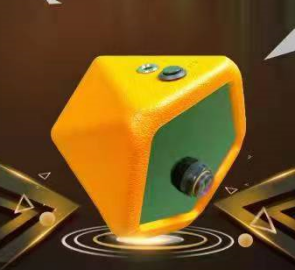 2控制主机1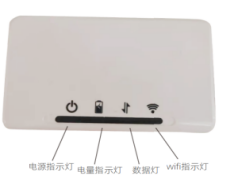 3C4X1操作软件平台1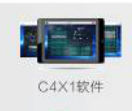 410接口多功能充电器2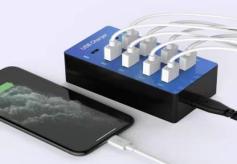 6C4X1便携箱1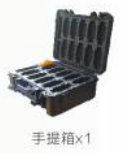 7IOS平板电脑1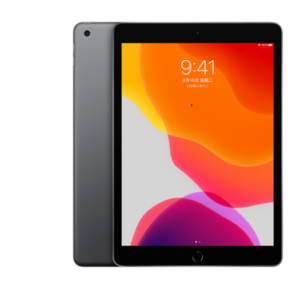 